Приложение 2.                                                                                                                                                                              Бурахина О.В.  228-749-017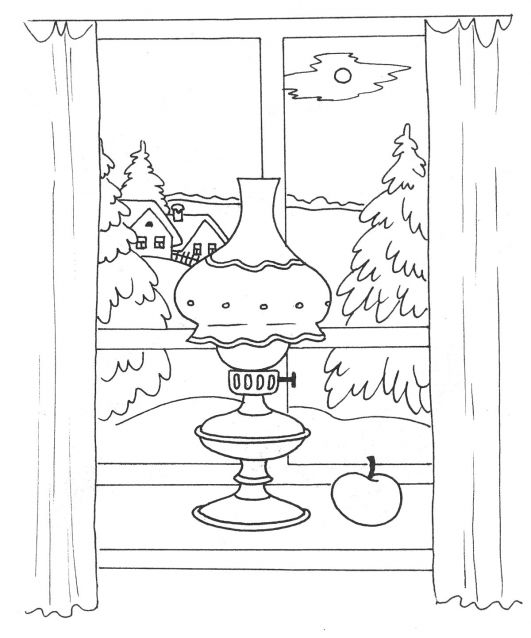 